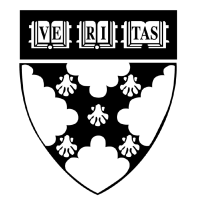 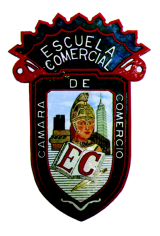 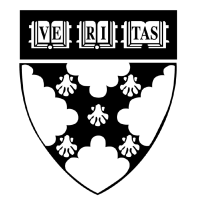 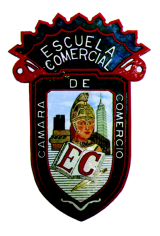 Tema:Teorema de PitágorasActividad 1:Resolver del libro páginas 114 a 117 Secuencia 12 Él teorema de PitágorasMateria: MatemáticasProfesor: José Carlos Álvarez